W OGRODZIEOgrody  mogą być różne:KWIATOWE  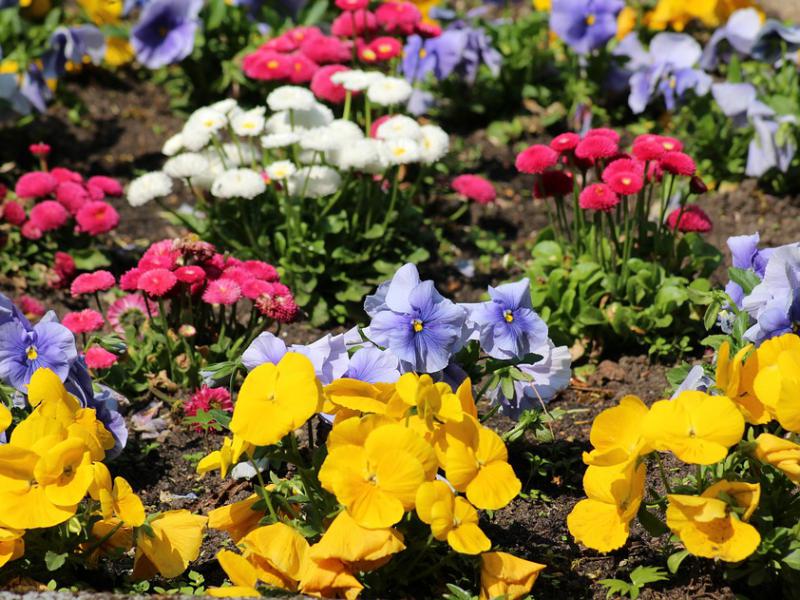 To są kwiaty: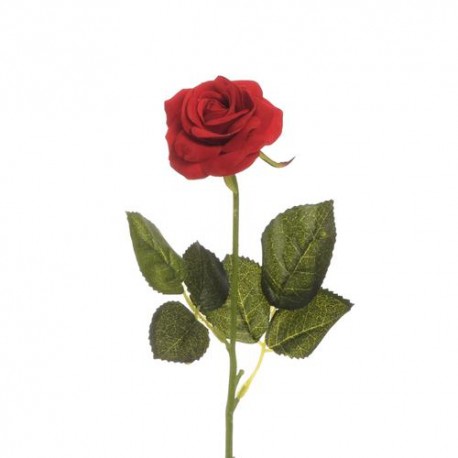 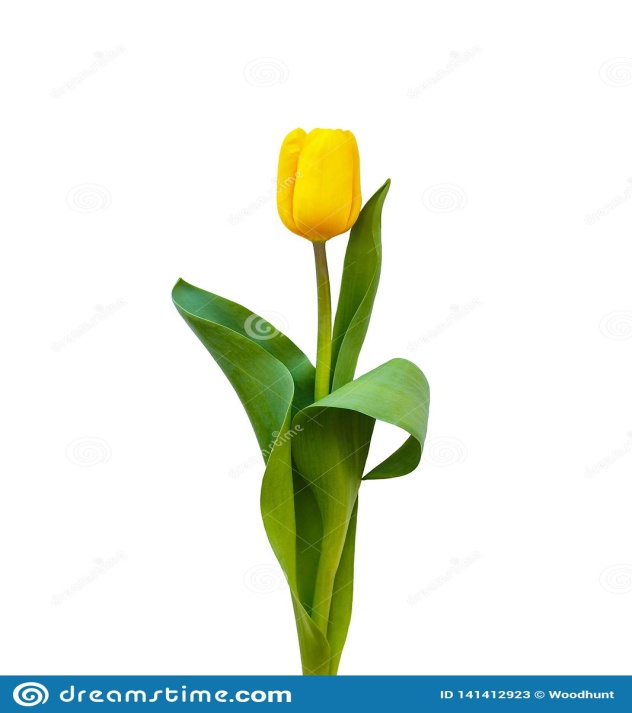 WARZYWNE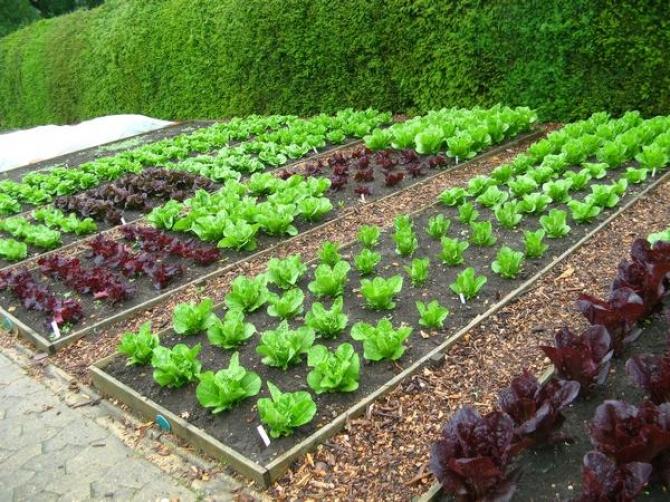                                       To są warzywa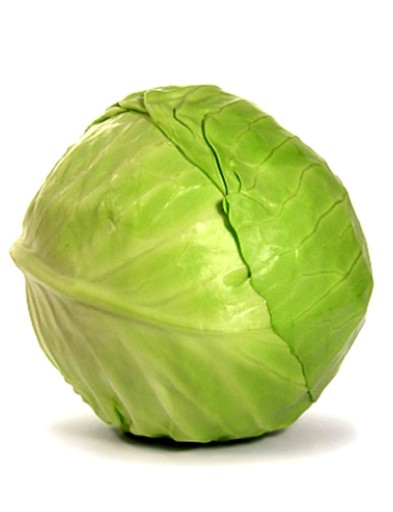 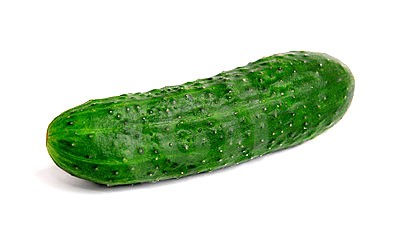 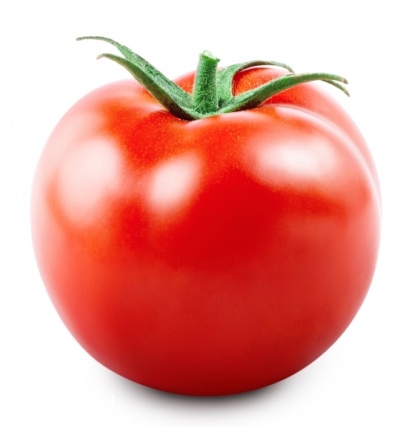 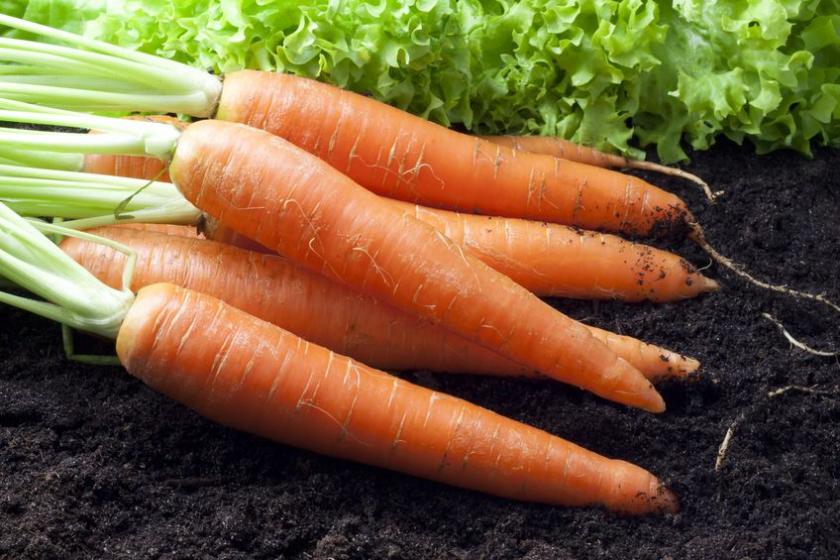 Można poćwiczyć z Bartkiem i Adamem  w ten sposób:Pokaż kwiaty, pokaż ogórek, pokaż pomidor, pokaż marchewkęPokoloruj sam tak jak Potrafisz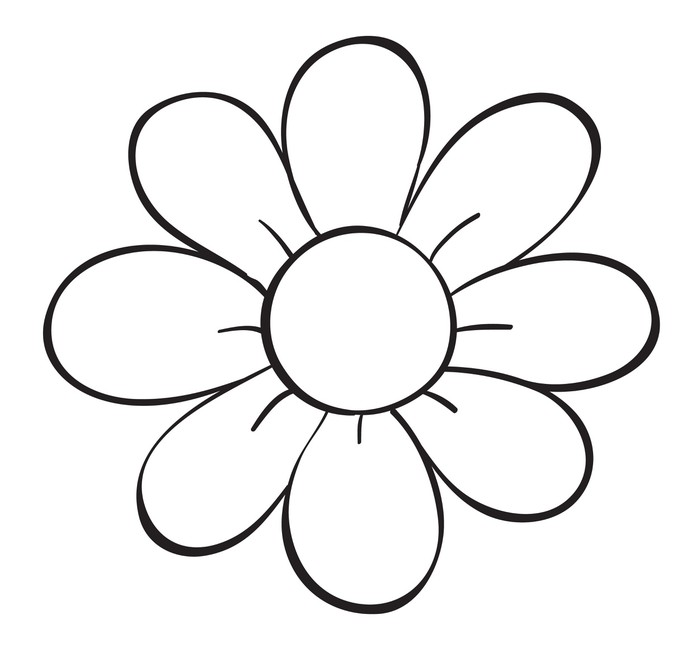 